REŠITVE – 30. 3. 2020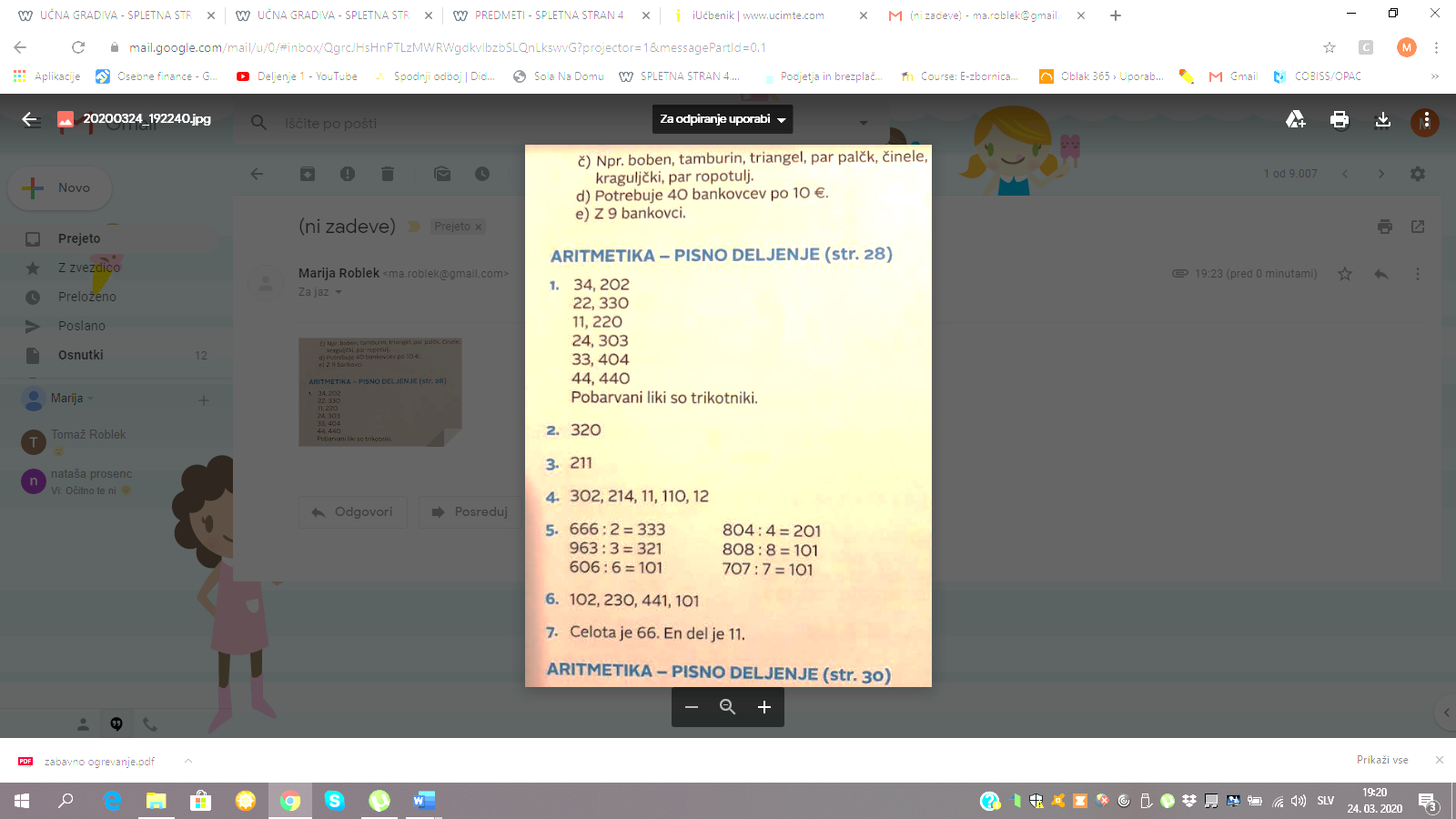 MATEMATIKASLOVENŠČINADZ, str. 36, 37 / nal. 3-73. naloga1. del: B, D2. del: E, C3. del: A4. del: Č4. nalogaDA, NE, NE, DA, DA5. nalogaV ljudskih šolah so se otroci v tistem času učili verouka, jezika, pisanja, računstva in geometrijskega oblikoslovja, prirodoznanstva, zemljepisa in zgodovine ter petja.6. nalogab, c7. nalogaPo smislu, npr.:Na izletu so otroci hodili proti Seničnemu v parih in si prepevali.